Using this Template The following template can be used to help your organization develop a written Fire Sprinkler Maintenance Program. This template cannot be used as is – you must customize the template to meet the needs of your organization. We have made this template easier for you to customize by adding visual prompts that identify some areas where your input is needed. These are identified by yellow highlighted, red text in the template. You may also change any of the text in the template to meet your organization’s needs – for example, department names, job titles and listed responsibilities and procedures. Example: <COMPANY NAME>Fire Sprinkler Maintenance Program becomes
XYZ CompanyFire Sprinkler Maintenance Program To remove the colored highlighting from your text, left click and drag your mouse over the yellow text and click on the highlighter button from the Font menu. To change the font color to black, select the text and click on the font color button.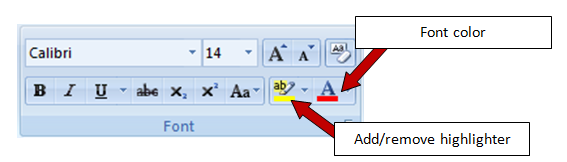 To aid you in understanding the need to customize your program, several “Check Your Understanding” text boxes are also included throughout the template. After reading the information in the text box and adding the required information into the template, you may simply right click on the cross arrow box and select “cut.”<COMPANY NAME>Fire Sprinkler Maintenance ProgramPurpose and ScopeThe purpose of this program is to protect <Company Name's> employees from injury or death and to prevent property damage caused by uncontrolled fires in the workplace. We achieve this by ensuring the fire sprinkler systems are correctly installed and properly maintained to provide optimum protection.This Fire Sprinkler Maintenance Program applies to all <Company Name> facilities equipped with automatic fire sprinkler systems and to those responsible for system inspection and maintenance. Affected employees are required to follow the procedures outlined in this program. Any deviations from this program must be immediately brought to the attention of the Program Administrator. <Company Name’s> Emergency Action Plan covers the procedures for responding to fire emergencies. RegulationsAll <Company Name’s> automatic sprinkler systems and fire alarm systems will adhere to: NFPA 13 (Standard for the Installation of Sprinkler Systems)NFPA 20 (Installation of Stationary Pumps for Fire Protection)NFPA 25 (Inspection, Testing and Maintenance of Water-Based Fire Protection Systems)NFPA 72 (National Fire Alarm Code)NFPA 70 (National Electric Code)  Program ResponsibilitiesManagement. <Company Name> is responsible for providing the tools and resources necessary to implement this program and for ensuring that the provisions in this program are being followed by the Program Administrator.Program Administrator. The Program Administrator is responsible for the following:Ensuring necessary departments or functional areas have a copy of the programEnsuring employees assigned to inspect sprinkler systems are trained on the programCoordinating inspections, tests and repairs performed by a qualified fire sprinkler contractorStopping any unsafe practices that may compromise the sprinkler system effectiveness Maintaining records pertaining to the program Periodically reviewing the program and updating it as neededSupervisors. Supervisors are responsible for:Notifying the Program Administrator when changes in operations or facility layout may affect sprinkler system coverage and effectivenessIdentifying and immediately correcting any unsafe conditions affecting the sprinkler systemEnsuring that all areas containing water-filled piping maintain a minimum of 40° F Stopping any unsafe practices that may compromise sprinkler system effectivenessMaintenance Staff. Maintenance staff is responsible for:Inspecting sprinkler systems Attending assigned trainingUnderstanding and following all procedures in this programImmediately notifying the Program Administrator of noncompliant conditionsSprinkler System Labeling The control value, main drain, test valve, fire department connection and outside alarms will all be labeled. The control value, main drain and test valve. Permanently marked and weatherproof caution signs are attached to all sprinkler system control valves. The signs will read, “This valve controls fire protection equipment. Do not close until after the fire has been extinguished. Use auxiliary valves when necessary to shut off supply to auxiliary equipment. CAUTION: Automatic alarm may sound if this valve is closed.” The sign will also identify the area of the building or system it controls. Fire Department Connection. Each fire department connection or Siamese connection will be designated by a sign with raised or engraved letters at least 1-inch high, on a plate or fitting, reading: “AUTO SPRINKLER,” “OPEN SPRK” or “AUTO SPRK AND STANDPIPE.” The fire department connection will be unobstructed and easy to identify. Outside Alarms. Each outside alarm will have a sign located near the device in a conspicuous position that will be worded as follows: “SPRINKLER FIRE ALARM—WHEN BELL RINGS, CALL FIRE DEPARTMENT OR POLICE.”Hydraulic Nameplate. Hydraulic nameplate(s) will be placed on or near the riser by the installing contractor. This sign will include: The location of the design area(s)Discharge densities over the design area(s)Required flow and residual pressure demand at the base of the riserOccupancy or commodity classificationMaximum permitted storage height and configurationHose stream demandName of the installing contractorSprinkler System Inspections <Company Name> maintenance staff will perform the inspections on the sprinkler systems. The form in Appendix A will be used for documentation.WeeklyControl valve inspectionIn the normal open positionAccessibleProperly sealedLocked and supervisedFree from leaksProvided with appropriate signage identifying the portion of the system controlledMonthlyGauge inspectionGood condition and operationalNormal water pressure is being maintainedSprinkler clearanceNo material stored or other obstructions within 18 inches below the sprinkler headsNo items hanging on sprinkler pipes, sprinklers or sprinkler guardsQuarterlyHydraulic nameplate inspectionVerify that the hydraulic nameplate is securely attached to the sprinkler riser and is legibleFire department connection inspectionConnections are visible and accessibleCouplings or swivels are not damaged and rotate smoothlyPlugs or caps are in place and not damagedGaskets are in place and in good conditionIdentification signs are in placeThe check valve is not leakingThe automatic drain valve is in place and operating properlySprinkler System Testing Note: Prior to any testing, the alarm monitoring company must be notified so that they do not dispatch to the site.<Company Name's> sprinkler systems are inspected and tested as per NFPA 25: Standard for the Inspection, Testing and Maintenance of Water-Based Fire Protection Systems. The following inspections and tests will be performed by: <Fire Sprinkler Contractor's Name, Address and Phone Number>The form in Appendix B will be used for documentation.MonthlyFire pump start test (if equipped)QuarterlyMain drain testInspector's test (alarm test)Annually Alarm inspectionHanger and bracing inspectionPiping inspectionSprinkler inspectionInspect for proper orientation, leakage, corrosion, physical damageEnsure there are a minimum of two spare sprinklers of each type and temperature ratingEnsure a sprinkler wrench is available for each type of sprinklerAlarm testMain drain testFire pump performance test (if equipped)Valve testing and maintenanceTesting of antifreeze (if equipped)Fire pumpsInspected weekly to verify that the pump assembly is in operating condition Tested annually A preventive maintenance program will be established in accordance with manufacturer’s recommendationsLong Term Tests and InspectionsA full-flow trip test for dry pipe sprinkler systems every 3 yearsSprinkler system gauges replaced or tested every 5 years System check valves inspected internally every 5 years A representative sample of solder-type, extra-high temperature sprinklers (i.e. 325°-375° F with red-colored frame arms) that are exposed to maximum allowable ambient temperatures (ex. boiler rooms) tested every 5 yearsSprinklers manufactured using fast response elements that have been in service for 20 years must be tested at 10-year intervalsDry sprinklers must be tested at 10-year intervalsSprinklers subjected to harsh environments, will be replaced or representative samples tested every 5 yearsSprinkler System RepairsWhen the system needs to be shut off for repair or maintenance, <Fire Sprinkler Contractor's Name> will:Place a CLOSED tag on the affected control valveNotify the alarm monitoring company indicating the estimated duration of shutdownNotify the property insurance agentContact local fire departmentDiscontinue hazardous operations (cutting, welding or other hot work)Bring extra fire extinguishers into deactivated areasInitiate a fire watch in all deactivated areas Notify all affected parties when the system or component is returned to servicePost-Fire ProceduresAfter a fire <Company Name> will restore fire sprinklers promptly. The <Fire Sprinkler Contractor's Name> will:Verify the control valve is closedOpen the main drain valveClose the main drain valve when water stops flowing from the open sprinklersReplace the sprinklers that have operated with new sprinklers of like style and ratingOpen the main control valve and the inspector’s test valve located at the remote end of the sprinkler systemWhen water flows steadily from the inspector’s test valve, close the inspector’s test valve Conduct a main drain testEmployee and Supervisor TrainingEach employee will be trained on sprinkler obstruction rules and a general orientation on the fire detection and suppression systems in their facility. Employees assigned to inspect fire sprinkler systems will be trained on the proper inspection of the systems and their responsibilities. Training can include webinars, online training and on-site training provided by <Fire Sprinkler Contractor's Name>. All training will be recorded on the Employee Training Record Form located in Appendix D. Periodic Program ReviewAt least annually, the Program Administrator will conduct a review to assess the plan’s effectiveness. The review will consider the following:General safety observationsLessons learned from fire incidentsChanges in operations or equipmentNew technologyRegulatory changesThe annual review will be submitted to senior management using the form in Appendix C. Record Retention<Company Name> will maintain sprinkler maintenance inspection records for <3> years. All sprinkler system maintenance and inspection records will be kept by the Program Administrator.Revision History<Revision 1 – date> Appendix A – Fire Sprinkler System InspectionDate   _____________________________________          Location   _______________________________Monthly   YES        NO - Are pressure gauges operational?		   YES        NO - Is the control valve open?   YES        NO - Is the control valve chained and locked?   YES        NO - Do sprinkler heads have at least 18 inches of clearance?			If no to any of these questions, contact the Program Administrator immediately.Quarterly   YES        NO - Is the hydraulic nameplate attached to the riser?		   YES        NO - Are the fire department connection covers in place?		If no to any of these questions, contact the Program Administrator. Completed by: __________________________	Appendix B – Fire Sprinkler Test ResultsAppendix C – Annual Program Evaluation ReportAppendix D – Training Record – Fire Sprinkler Maintenance ProgramThe following individuals received training on the Fire Sprinkler Maintenance Program.The undersigned conducted training in accordance with <Company Name’s> Fire Sprinkler Maintenance Program.Check Your Understanding. If your buildings have fire sprinkler systems, you need a Fire Sprinkler Maintenance Program to help ensure its proper operation. This program addresses overhead sprinkler systems used in many small to midsize commercial facilities but does not address more complex fire extinguishing systems, such as deluge systems, in-rack sprinklers or fixed-chemical extinguishing systems.NFPA 25 establishes the minimum requirements for the periodic inspection, testing and maintenance of water-based fire protection systems. Compliance with this standard helps maximize system integrity to avoid failure and ensure fast, effective response in a fire emergency. OSHA also requires inspection and testing of automatic sprinkler systems at least annually. For additional information, refer to OSHA 1910.159.Check Your Understanding. Some state and local municipalities require certified sprinkler contractors to conduct inspections and testing, while others allow this to be done by trained in-house staff. Testing of dry-type and pre-action systems is more complicated than wet types and should be conducted by a certified sprinkler contractor regardless of local ordinances.Control Valve(s)Control Valve(s)2" Main Drain Test2" Main Drain Test2" Main Drain TestTest DateRiser #Chained and LockedTamper Switch OperatedPre-Flow Static (psi)Residual (psi)Post-Flow Static (psi)Inspector's Test Time to Alarm (sec)By WhomYes    NoYes    NoYes    NoYes    NoYes    NoYes    NoYes    NoYes    NoYes    NoYes    NoYes    NoYes    NoYes    NoYes    NoYes    NoYes    NoYes    NoYes    NoYes    NoYes    NoYes    NoYes    NoYes    NoYes    NoYes    NoYes    NoYes    NoYes    NoYes    NoYes    NoDate of Evaluation:Evaluated By (list all present):Written Program Reviewed:    Yes  NoWritten Program Reviewed:    Yes  NoDo records indicate a need for additional employee training on the Fire Sprinkler Maintenance Program?  Yes  NoDo records indicate a need for additional employee training on the Fire Sprinkler Maintenance Program?  Yes  NoHave any jobs, processes or areas produced a concern for sprinkler system performance or coverage?  Yes  NoIf yes, list:Have any jobs, processes or areas produced a concern for sprinkler system performance or coverage?  Yes  NoIf yes, list:Is there any record of failure to correct reported sprinkler system maintenance issues in a timely manner?If yes, what corrective action is needed?Is there any record of failure to correct reported sprinkler system maintenance issues in a timely manner?If yes, what corrective action is needed?The following content was added/modified/removed from the written program:The following content was added/modified/removed from the written program:Comments:Comments:Print NameSign NamePrint Instructor’s NameInstructor’s SignatureInstructor’s TitleDate of Training